School Council 2019 - 2020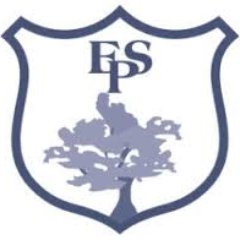 Date: 24.2.2020 11.10pm - Staff Present:Emma Johnson, Emma lakeOther Adults Present:Any issues raised by year groups:Discussion point 1:Poster design dance marathon – Sport Relief Friday 13th March. Need these ASAP, to put up around the school. Mrs Lake will provide a permission slip to use the computers at lunch time. Thank year 4 for their designs.Discussion point 2: Ideas on how the school can be more environmentally friendly.Y4 were the only year group who came up with ideas. Other classes had not had the chance to discuss.Y4 -Recycling bins/ scrap paper box in each class. Use reusable bottles including staff. Solar panels on the school roof. Lights off when people are not in the classrooms and turn off computer screens. Continue to recycle pens. Be sensible with taps and don’t waste water.Could we design poster to place up in the school. Could we place on the newsletter ways to make lunch boxes more environmental and encourage parents.Litter picker?Discussion point 3: Mayflower 400 citizenship project.To be carried out by Y5.Discussion point 5: Rhino PlayDuring the Easter holidays Rhino play will amending and adding new playground equipment to the infant and jubilee playground.AOB:Foundation children will be joining in the summer term at the next meeting.Can teachers please leave one jigsaw session per half term for School Council to discuss matters with their class. EJ & EL will action this on part of School Council to class teachers.Date of next meeting: Monday 20th April at 11.10amYear GroupName ClassPresent/Absent (P/A)Year 1Mollie Archer1EGPYear 1Noah Belsten1EGPYear 1George Davison1JHPYear 1Pippa Allen1JHPYear 2Jack Algar2ELYear 2Jess Rolfe2ELPYear 2Morgan Johnson2ACPYear 2Betsy Elloway 2ACPYear 3Josh Gibson3AMYear 3Libby Horner3AMYear 3Jack Tasker3ABPYear 3Aggie Walter3ABPYear 4Lois Clooke4SGPYear 4Jaiden Ivey4SGPYear 4Thomas Hind4SBPYear 4Molly Smith4SBPYear 5Hannah Darwich5RLPYear 5Gareth Dolling5RLPYear 5Matthew Fry5NSPYear 5Cassia Walker5NSPYear 6James Sargeant6PAPYear 6Freya Skerton6PAPYear 6Ethan Skerton6EMPYear 6Beth Hall6EMPYear GroupIssues Raised Year 1Year 2Year 3Year 4Year 5Year 6